Japanese: Background Language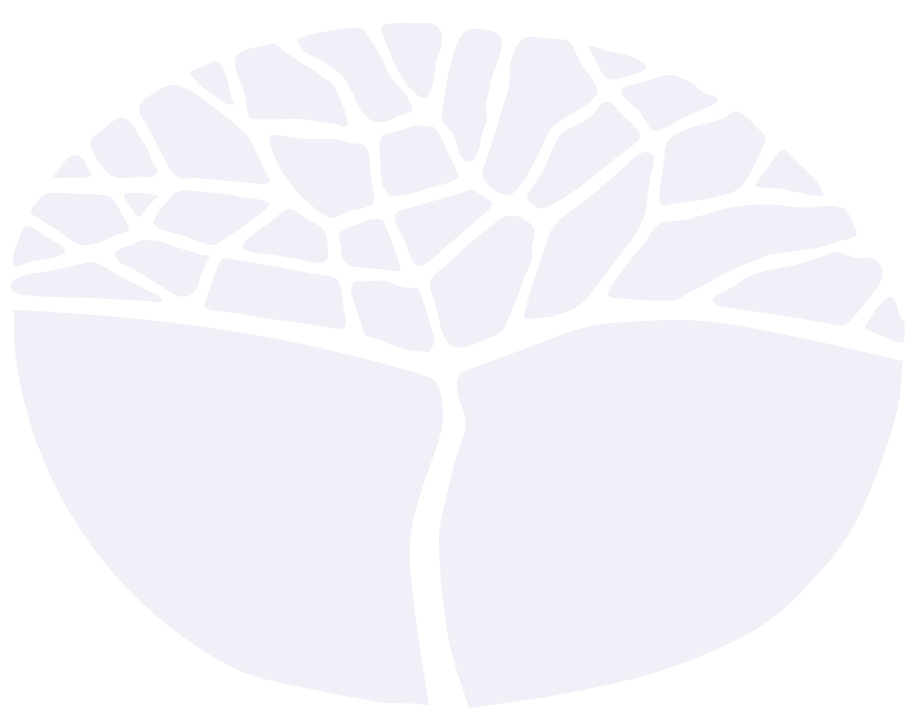 ATAR courseYear 11 and Year 12 syllabusAcknowledgement of CountryKaya. The School Curriculum and Standards Authority (the Authority) acknowledges that our offices are on Whadjuk Noongar boodjar and that we deliver our services on the country of many traditional custodians and language groups throughout Western Australia. The Authority acknowledges the traditional custodians throughout Western Australia and their continuing connection to land, waters and community. We offer our respect to Elders past and present.Important informationThis syllabus is effective from 1 January 2024.Users of this syllabus are responsible for checking its currency.Syllabuses are formally reviewed by the School Curriculum and Standards Authority (the Authority) on a cyclical basis, typically every five years.This document incorporates material from the CCAFL Framework (2021) that has been compiled by the Victorian Curriculum and Assessment Authority and the previous CCAFL Framework (2000) prepared by the New South Wales Education Standards Authority (previously, the Board of Studies NSW) for and on behalf of the Australasian Curriculum, Assessment and Certification Authorities, in collaboration with:Department of Education TasmaniaNew South Wales Education Standards Authority Northern Territory Department of Education Office of Tasmanian Assessment, Standards and CertificationQueensland Curriculum and Assessment AuthoritySACE Board of South AustraliaSchool Curriculum and Standards Authority, Western AustraliaVictorian Curriculum and Assessment AuthorityCopyright© School Curriculum and Standards Authority, 2023This document – apart from any third-party copyright material contained in it – may be freely copied, or communicated on an intranet, for non-commercial purposes in educational institutions, provided that the School Curriculum and Standards Authority (the Authority) is acknowledged as the copyright owner, and that the Authority’s moral rights are not infringed.Copying or communication for any other purpose can be done only within the terms of the Copyright Act 1968 or with prior written permission of the Authority. Copying or communication of any third-party copyright material can be done only within the terms of the Copyright Act 1968 or with permission of the copyright owners.Any content in this document that has been derived from the Australian Curriculum may be used under the terms of the Creative Commons Attribution 4.0 International licence.ContentRationale	1Course outcomes	4Organisation of content	6Issues, perspectives, contexts and texts	6Representation of the general capabilities	9Representation of the cross-curriculum priorities	10Content	11Issues, perspectives, contexts and texts	11School-based assessment	13Assessment table – Year 11	13Assessment table practical component – Year 12	14Assessment table written component – Year 12	14Grading	15External examination	16Practical (oral) examination design brief – Year 12	16Written examination design brief – Year 12	17Appendix 1 – Grade descriptions Year 11	18Appendix 2 – Grade descriptions Year 12	20Appendix 3 – Grammatical items	22Appendix 4 – Character list	35RationaleThe place of Japanese culture and language in Australia and in the worldJapanese is the first language of the 127 million inhabitants of Japan, a northern neighbour of Australia in the Asia region. It is also widely used by communities of speakers in countries, such as Hawaii and Brazil, and learnt as an additional language by large numbers of students in the Republic of Korea, China, Indonesia and Australia. Australia has a significant number of Japanese national residents. Japanese culture influences many areas of contemporary Australian society, including the arts, design, fashion, popular culture and cuisine. Japan has been a close strategic and economic partner of Australia’s for over 50 years, and there is increasing exchange between the two countries in the areas of education, trade, diplomacy and tourism.The place of the Japanese language in Australian educationJapanese has been taught in Australia for over 100 years and is the most widely taught second language in Australian schools. The 1960s saw significant growth in the learning of Japanese. The establishment of many university programs produced graduate language teachers who worked alongside native-speaking teachers to establish school-based programs. Japanese has been identified as one of the priority languages from the Asia-Pacific region to be taught in Australian schools. Government funding, such as the National Asian Languages and Studies in Australian Schools (NALSAS) strategy in the 1990s, and the National Asian Languages and Studies in Schools Program (NALSSP 2008–2012), contributed to growth and further development. Long-term support from agencies, both within and outside Australia, has also supported programs and contributed to educational exchange.The near-parallel time zones, and the geographical proximity of Japan to Australia, facilitate easy access and interaction and communication between the two countries. Student exchanges, community engagement, such as sister school and city relationships, and connections developed through other curriculum areas, for example, art, design and literature, provide opportunities for Australian learners of Japanese to interact with Japanese people. Technology provides many additional opportunities for interaction and exchange with Japanese-speaking people and cultures. Through the study of Japanese, students can gain access to the rich cultural tradition of Japan and an understanding of different attitudes and values within the wider Australian community and beyond.The nature of Japanese language learningJapanese uses three scripts for writing: hiragana, the basic phonetic script representing the sounds of Japanese; katakana, the companion phonetic script representing the sounds of Japanese, largely used for loan words; and kanji, Japanese characters which represent meaning rather than sound (ideographs). The three scripts are used interdependently. Hiragana is the first script typically acquired, with katakana and kanji first introduced in context, then taught systematically, contributing to script knowledge and competence. The many loan words from other languages expressed through katakana reflect the globalisation of Japanese language and culture, and the impact of technology and popular culture on intercultural relations.Japanese is a phonetic language. Pronunciation is predictable, and new words can be pronounced easily upon mastery of the first character set.Japanese grammar is relatively uniform, with few irregularities, no grammatical gender, and predictable and systematic conjugation of adjectives and verb tenses. There are some differences between Japanese and English elements and patterns, such as the Japanese word order of subject–object–verb. This order forms the basis of sentences that can then be enhanced by the addition of details, usually placed before the main items. Pronouns can be omitted, and it is not always necessary to articulate the subject of a sentence. Counting and numbering in Japanese involves using classifiers that reflect the nature of the item.A key element of the language is the system of honorifics, which determines and reflects hierarchical relations, social and business-related positioning, and issues of respect. There are three major forms of hierarchical language, the plain, the polite and the honorific. Conversational Japanese can be less formal than written Japanese, using shortened sentences, words and grammatical phrases, plain forms and some omitted particles. Key language functions, such as self-introductions, are important sites for establishing and reflecting social and cultural relations.Another feature of Japanese culture reflected in language is the importance accorded to expressing humility and avoiding conflict. Refusing or deflecting praise of self or family, self-deprecation, and avoidance of conflict, disagreement or refusal, are common elements of communicative interactions. Care is taken to avoid language that is too direct, through the use of strategies, such as leaving sentences incomplete or substituting language that is less direct.The diversity of learners of JapaneseWhile learners of Japanese in Australian schools vary in terms of language backgrounds and cultural experience, they are predominantly second language learners.Second language learners of Japanese generally use English as their dominant language for everyday social interaction. Some students may also be speakers of other languages, including those who have some cognate vocabulary links and some orthographic relationship to Japanese, such as Japanese, Korean or Vietnamese.The WACE Japanese coursesIn Western Australia, there are three Japanese courses. The courses are differentiated; each focusing on a pathway that will meet the specific language learning needs of a particular group of senior secondary students. Within each of these groups, there are differences in proficiency in using the Japanese language and cultural systems.The following courses are available:Japanese: Second Language ATARJapanese: Second Language GeneralJapanese: Background Language ATAR (adapted from the NSW Education Standards Authority (NESA) course for Japanese in Context).The Japanese: Background Language ATAR courseThe Japanese: Background Speakers Language ATAR course is adapted from the NESA course for Japanese in Context. This course focuses on building on and further developing a student’s language capability through engagement with Japanese-speaking communities, locally and overseas, and through the study of contemporary texts, topics and issues. It enables students to strengthen their personal connections to the Japanese culture and language, and enhances the development of their bilingual competence and bicultural identity.This course is aimed at students who have typically been brought up in a home where Japanese is used, and they have a connection to that culture. These students have some degree of understanding and knowledge of Japanese. They have received all or most of their formal education in schools where English, or a language other than Japanese, is the medium of instruction. Students may have undertaken some study of Japanese in a community, primary and/or secondary school in Australia. Students may have had formal education in a school where Japanese is the medium of instruction, and may have spent some time in a country where it is a medium of communication.The language to be studied and assessed is the modern standard/official version of Japanese, which includes formal and informal usage.For information on the Japanese: Second Language General, the Japanese: Second Language ATAR and Japanese: Background Language ATAR courses, refer to the course page on the Authority website at www.scsa.wa.edu.au.Application for enrolment in a language courseAll students wishing to study a Western Australian Certificate of Education (WACE) language course are required to complete an online application for permission to enrol in a WACE language course in the year prior to first enrolment in the course.Course outcomesThe Japanese: Background Language ATAR course is designed to facilitate achievement of the following outcomes. The outcomes listed below represent the knowledge, skills and understanding that students will achieve by the end of this course.Outcome 1 – Interact with others to exchange meaning in spoken Japanese, applying knowledge and understanding of the relationships between language, culture and identityIn achieving this outcome, students:use strategies to maintain communicationexchange information and justify opinions and ideasexpress personal opinions, emotions and feelingspresent information and ideas appropriate to context, purpose and audiencerecognise and use language appropriate to different cultural contextsdevelop bilingual and bicultural identity through interacting with others.Outcome 2 – Create texts to express meaning in written Japanese, demonstrating knowledge and understanding of the relationships between language, culture and identityIn achieving this outcome, students:sequence and structure information and ideasuse appropriate linguistic features and structures to convey information, ideas, emotions and opinionscreate texts in a variety of forms appropriate to a range of contexts, purposes and audiencesapply knowledge of cultural concepts and perspectives to the creation of textsexpress ideas and opinions from a bilingual and bicultural perspective.Outcome 3 – Analyse spoken and written texts in Japanese to interpret meaning, examining and reflecting on relationships between language, culture and identityIn achieving this outcome, students:summarise information and ideas from textssynthesise information and ideas from textsinfer points of view, opinions and attitudes expressed in textsrespond to texts personally and criticallyanalyse the way in which culture and identity are expressed through languagereflect on own and others’ practices and ideas expressed in texts.Organisation of contentThis syllabus presents the content and expectations for both Year 11 and Year 12 for this course. While the core content applies to both years, it is expected that the cognitive complexity of the content increases from Year 11 to Year 12.The course content is organised into four areas:Issues, perspectives, contexts and textsLinguistic resourcesIntercultural understandingsLanguage learning and communication strategies.These content areas should not be considered in isolation, but rather holistically as content areas that complement one another, and that are interrelated and interdependent. The course focuses on the study of language through themes and contemporary issues, which are studied through a range of texts. For Year 12, texts are prescribed.Note: unless specified, the following content is relevant for both Year 11 and Year 12.Issues, perspectives, contexts and textsIssuesThrough the study of the issues: Young people and their relationships, Traditions and values in a contemporary society, The changing nature of work, The individual as a global citizen and Japanese identity in the international context, students develop the ability to reflect on and respond to aspects of the language and culture of Japanese-speaking communities locally, regionally and globally.PerspectivesEach issue is studied through one or more of the following perspectives: Personal (individual identity), Community (connections with Japanese-speaking communities locally, regionally and worldwide) and International (connections with the world as a global citizen). This provides students with opportunities to understand how language is created for particular purposes and how it can be understood differently by different audiences. In responding to texts, through discussion, interaction, inquiry and reflection, students develop their own understanding of the issues. As a result, students develop the ability to express, in speech and in writing, their own insights and reflections, and compare them with those of others.Contexts and textsThe way language is used and its interpretation vary according to contexts of language use. The contexts for this course are: Social and Community settings (such as home, family, school, workplace, the Internet), Contemporary literature and the Arts, and Media (such as television, newspapers, radio, the Internet). These contexts provide settings within which students can explore and convey personal understanding in relation to the issues.The term ‘text’ refers to any form of communication – spoken, written or visual. Students are made aware of the defining characteristics of different texts. Texts drawn from the contexts will provide students with a range of authentic examples of how language is used. Students are required to engage with a range of authentic texts in Japanese, either in their original or adapted form, relevant to the content of the course. English language texts may also provide opportunities to engage with the course content.Students should be provided with opportunities to study each issue through one or more of the perspectives and through texts drawn from one or more of the contexts. This is to ensure that all the perspectives and contexts are covered in a balanced way.Personal investigation (Year 12 only)Students come to the Japanese: Background Language ATAR course with a variety of levels of language experience and a wide range of aspirations. The personal investigation allows students to reflect on their own learning and their own personal and cultural identity by making links with their heritage. The personal investigation allows students to further build upon the language skills and intercultural understandings developed through the course content.Students choose their area of interest from one of the issues specified in the course, focusing their investigation through one or more of the perspectives. Texts form the basis of this study and could include, for example, films, newspaper articles, songs, documentaries, short stories, extended interviews, extracts from works of fiction and non-fiction, electronic texts or oral histories, either in their original form or adapted. Appropriate texts in English could also be included, but should be a limited aspect of the research. Texts may be drawn from one, two or all three of the contexts, depending on the nature of the investigation and the availability of suitable research material.In order for students to be able to explore their area of personal interest in depth, a range of different texts in Japanese are to be selected. Teachers will support and guide students in their choice of texts and in their research. The number of texts depends on their nature and should allow students to explore their chosen area of investigation in sufficient depth to meet the outcomes of the course.As evidence of their research, students are required to provide a personal interpretation as well as demonstrate knowledge of their area of interest.Students are required to develop familiarity with the content of their personal investigation, such that they are able to provide a brief written summary and participate in an oral interview about it.The personal investigation is aimed at students developing skills and knowledge to enable them to:use their personal understanding and experiences to examine topics of personal interestsummarise and synthesise information from a variety of sources and forms, such as oral, print, visual and multimodal textsevaluate information for appropriateness and relevanceorganise information and ideas in a presentation for a particular context, purpose and audienceuse strategies developed during the course to find resources and build on vocabulary and language structuresmake connections between their own values, beliefs, ideas and experiences and those of others represented in textsreflect on ways in which texts inform their own understanding of, or perspectives on, issuesappraise their own communication skills and those of othersuse a variety of modes of presentation to convey personal opinions and ideas.The personal investigation is the basis for the oral component of the external examination at the end of Year 12.Linguistic resourcesLinguistic resources are the specific elements of language that are necessary for communication. Acquiring linguistic resources allows for the development of knowledge, skills and understandings relevant to the vocabulary, characters, grammar, and sound and writing systems of Japanese.In the Japanese: Background Language ATAR course, students deepen their knowledge and understanding of the structure of Japanese. Students will need to use Japanese at a sophisticated level, with a wide range of vocabulary and idiom, and a depth and breadth of language use, particularly to accommodate the language necessary for communication within, and about, the issues, perspectives and contexts.Intercultural understandingsIntercultural understandings involve developing knowledge, awareness and understanding to communicate and interact effectively across languages and cultures. Students with a background in the Japanese language and/or culture, already have experience of negotiating between that culture and language and their Australian cultural identity. The Japanese: Background Language ATAR course provides opportunities for these students to reflect on and analyse cultural practices and norms in an ongoing process of interpretation, self-reflection, comparison and negotiation, and to learn more about, better understand and eventually move between their cultures and languages.Language learning and communication strategiesLanguage learning and communication strategies are processes, techniques and skills relevant to:supporting learning and the acquisition of languagemaking meaning from textsproducing textsengaging in spoken interaction.These strategies support and enhance the development of literacy skills, and enable further development of cognitive skills through thinking critically and analytically, solving problems, and making connections. Students should be taught these strategies explicitly and be provided with opportunities to practise them.Representation of the general capabilitiesThe general capabilities encompass the knowledge, skills, behaviours and dispositions that will assist students to live and work successfully in the twenty-first century. Teachers may find opportunities to incorporate the capabilities into the teaching and learning program for the Japanese: Background Language ATAR course. The general capabilities are not assessed unless they are identified within the specified unit content.LiteracyFor language learners, literacy involves skills and knowledge that need guidance, time and support to develop. These skills include:developing an ability to decode and encode from sound to written systemsmastering of grammatical, orthographic, and textual conventionsdeveloping semantic, pragmatic, and critical literacy skills.For learners of Japanese, literacy development in Japanese also extends literacy development in English.NumeracyLearning languages affords opportunities for learners to develop, use and understand, patterns, order and relationships, to reinforce concepts, such as number, time, and space, in their own and in different cultural and linguistic systems.Information and communication technology capabilityInformation and communication technology (ICT) extends the boundaries of the classroom and provides opportunities to develop information technology capabilities as well as linguistic and cultural knowledge.Critical and creative thinkingAs students learn to interact with people from diverse backgrounds, and as they explore and reflect critically, they learn to notice, connect, compare, and analyse aspects of the Japanese language and culture. As a result, they develop critical thinking skills as well as analytical and problem-solving skills.Personal and social capabilityLearning to interact in a collaborative and respectful manner is a key element of personal and social competence. Recognising that people view and experience the world in different ways is an essential aspect of learning another language.Ethical understandingIn learning a language, students learn to acknowledge and value difference in their interactions with others and to develop respect for diverse ways of perceiving the world.Intercultural understandingLearning a language involves working with, and moving between, languages and cultures. This movement between languages and cultures is what makes the experience intercultural. Intercultural understanding is one of the four content areas of this course.Representation of the cross-curriculum prioritiesThe cross-curriculum priorities address contemporary issues which students face in a globalised world. Teachers may find opportunities to incorporate the priorities into the teaching and learning program for the Japanese: Background Language ATAR course. The cross-curriculum priorities are not assessed unless they are identified within the specified unit content.Aboriginal and Torres Strait Islander histories and culturesLearning Japanese provides opportunities to develop an understanding of concepts related to language and culture in general and make intercultural comparisons across languages, including Aboriginal and
Torres Strait Islander languages. Several Aboriginal communities in Western Australia provide prime examples of where trade, intermarriage, language and cultural interchange are evident.Asia and Australia's engagement with AsiaIn learning Japanese, students develop capabilities to engage with the language and cultures of 
Japanese-speaking communities and of people of Japanese heritage within Australia, and other Japanese communities in the world.SustainabilityIn learning Japanese, students may engage with a range of texts and concepts related to sustainability, such as:the environmentsocial and political changeconservationhow language and culture evolve.ContentUnless specified, the following content is relevant to both Year 11 and Year 12. While it is expected that over Year 11 and Year 12 students will cover all of the required content, the exact sequencing and timing of delivery is a school decision. It is also expected that the treatment of the content and the outcomes expected of students will increase in cognitive complexity from Year 11 to Year 12.Issues, perspectives, contexts and textsThe following issues, perspectives, contexts and texts are prescribed for both Year 11 and Year 12.Issues and perspectivesContexts and textsThe way language is used and its interpretation, vary according to contexts of language use. The contexts specified in this course also provide parameters from which to select texts, which provide students with a range of authentic examples of how language is used. It is necessary for students to engage with a range of authentic texts in Japanese, either in their original or adapted form, relevant to the content of the course. The following table shows texts aligned to the contexts. In school-based assessment and the external examination, students may be expected to produce and/or respond to the text types listed below.Linguistic resourcesGrammarRefer to Appendix 3 for the grammatical items and Appendix 4 for the character list that students are expected to recognise and use.Intercultural understandingsThe issues, perspectives, contexts and texts, and the linguistic resources for the course, should provide students with opportunities to further develop their linguistic and intercultural competence, and enable them to reflect on the ways in which culture influences communication.Language learning and communication strategiesLanguage learning and communication strategies will depend upon the needs of the students and the learning experiences and/or communication activities taking place.DictionariesStudents should be encouraged to use dictionaries. It is expected that teachers will assist students to develop the necessary skills and confidence to use dictionaries effectively. Students are able to use monolingual and/or bilingual print dictionaries and/or character dictionaries in the written examination.School-based assessmentThe Western Australian Certificate of Education (WACE) Manual contains essential information on principles, policies and procedures for school-based assessment that needs to be read in conjunction with this syllabus.Teachers design school-based assessment tasks to meet the needs of students. The tables below provide details of the assessment types for the Japanese: Background Language ATAR Year 11 and Year 12 syllabus and the weighting for each assessment type.Assessment table – Year 11Assessment table practical component – Year 12Assessment table written component – Year 12Teachers are required to use the assessment tables to develop an assessment outline for Year 11 and Year 12.The assessment outline must:include a set of assessment tasksinclude a general description of each taskindicate the unit content to be assessedindicate a weighting for each task and each assessment typeinclude the approximate timing of each task (for example, the week the task is conducted, or the issue and submission dates for an extended task).In the assessment outline for each year, each assessment type must be included at least once over the year/pair of units.The set of assessment tasks must provide a representative sampling of the syllabus content.Assessment tasks not administered under test/controlled conditions require appropriate validation/authentication processes.GradingSchools report student achievement in terms of the following grades:The teacher prepares a ranked list and assigns the student a grade for the year. The grade is based on the student’s overall performance as judged by reference to a set of pre-determined standards. These standards are defined by grade descriptions. The grade descriptions for the Japanese: Background Language ATAR Year 11 syllabus are provided in Appendix 1 and those for the Year 12 syllabus are provided in Appendix 2.To be assigned a grade, a student must have had the opportunity to complete the education program, including the assessment program (unless the school accepts that there are exceptional and justifiable circumstances).Refer to the WACE Manual for further information about the use of a ranked list in the process of assigning grades.External examinationAll students enrolled in the Japanese: Background Language ATAR Year 12 course are required to sit the external examination. The examination is set and marked by the NSW Education Standards Authority (NESA). The examination is based on a representative sampling of the course content. Details of the examination are prescribed in the examination design brief on the following pages.In Western Australia, the written examination is scheduled at the same time as the NESA examination.Refer to the WACE Manual for further information.Practical (oral) examination design brief – Year 12Time allocatedExamination: 	approximately 10 minutesProvided by the candidateStandard items:	pens (blue/black preferred), pencils (including coloured), sharpener, correction fluid/tape, eraser,
	ruler, highlightersWritten examination design brief – Year 12Time allowedReading time before commencing work:	ten minutesWorking time for paper:	two and a half hoursPermissible itemsStandard items:		pens (blue/black preferred), pencils (including coloured), sharpener, correction fluid/tape, eraser, ruler, highlightersSpecial items:	monolingual and/or bilingual print dictionaries and/or print character dictionariesNote: dictionaries must not contain any notes or other marks. No electronic dictionaries are allowed.Appendix 1 – Grade descriptions Year 11Appendix 2 – Grade descriptions Year 12Appendix 3 – Grammatical itemsThe following grammatical items are those students are expected to recognise and use.Summary of forms of verbs and adjectives～て form～て form and verbs of giving and receiving～た、～たら、～たり formsFinite form～ます base～ない base～ば form～える／～られる form～おう／ようformPassive/causative formsImperative formNegationParticlesWords indicating extentCompound particlesConjunctions (follow non-final verbs)NominalisersSentence final particlesAffixesAppendix 4 – Character listThe characters listed below are those which students are expected to recognise and use by the end of the course.It is expected that students will be able to recognise and understand a wider range of characters relevant to the content of the course.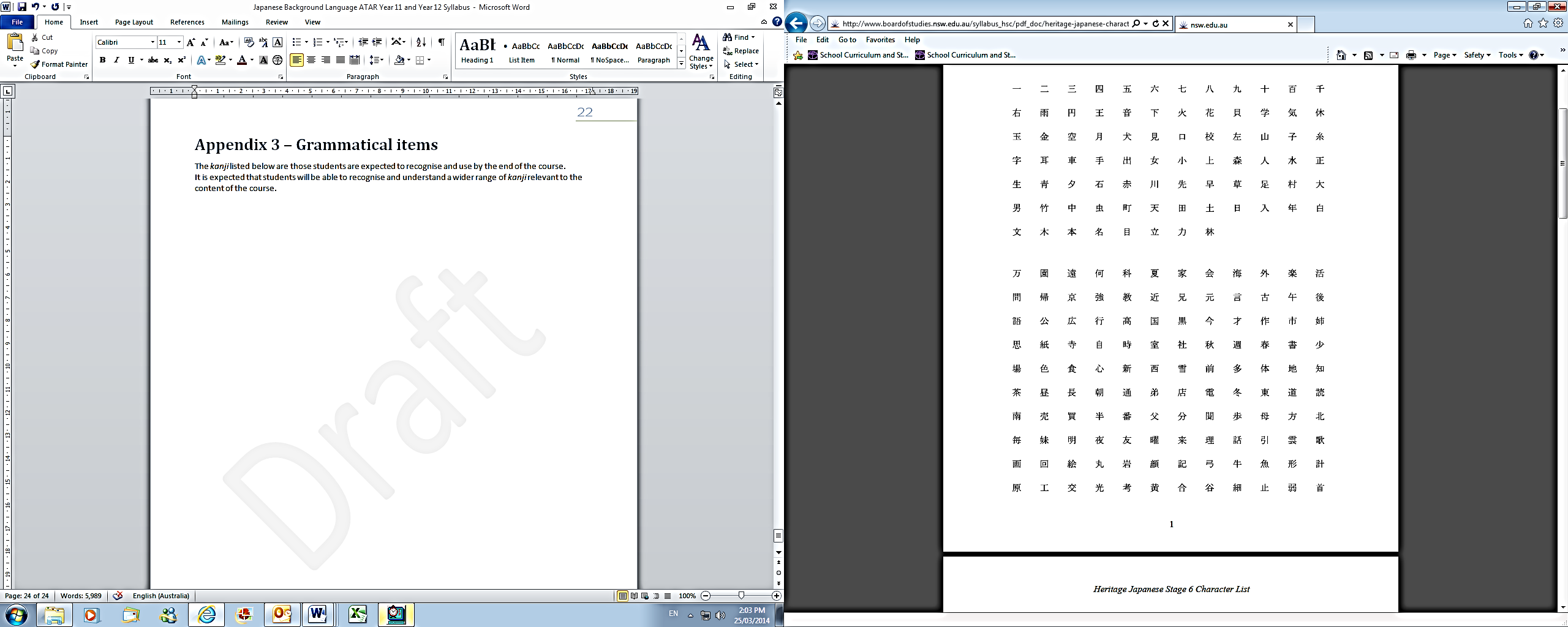 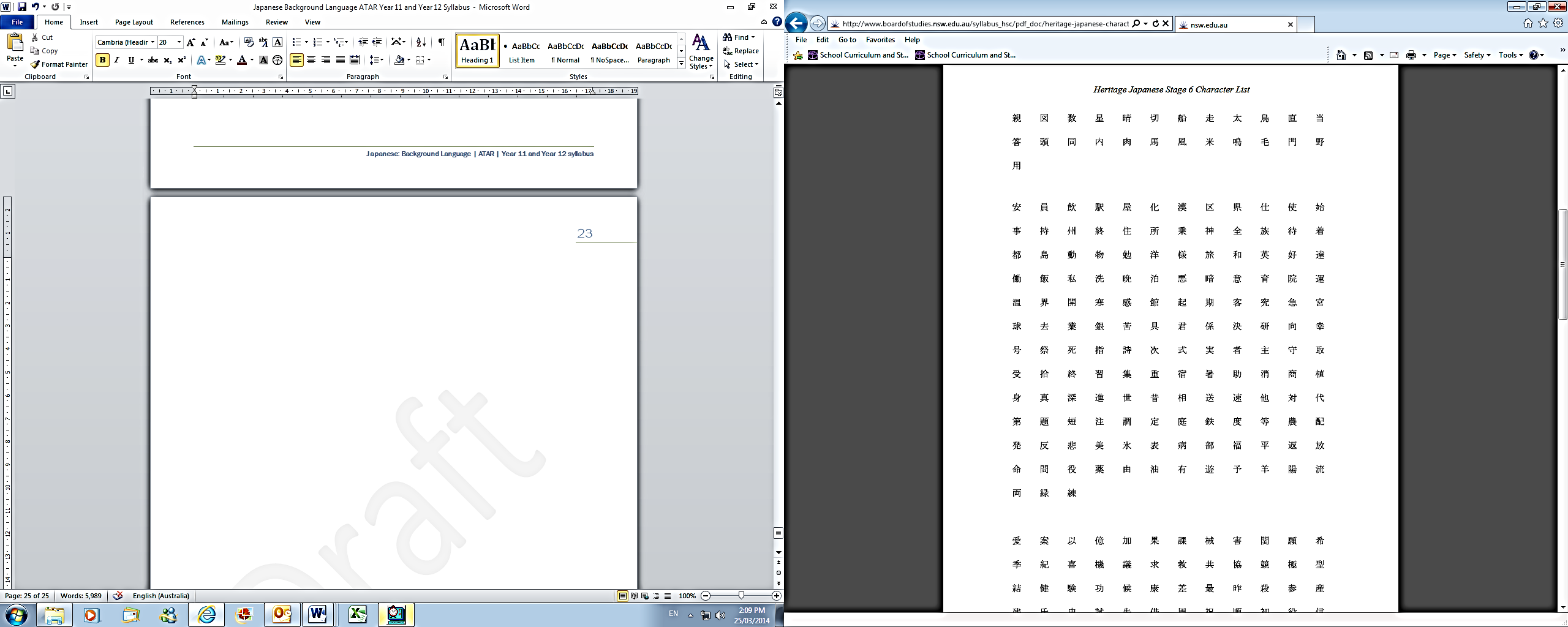 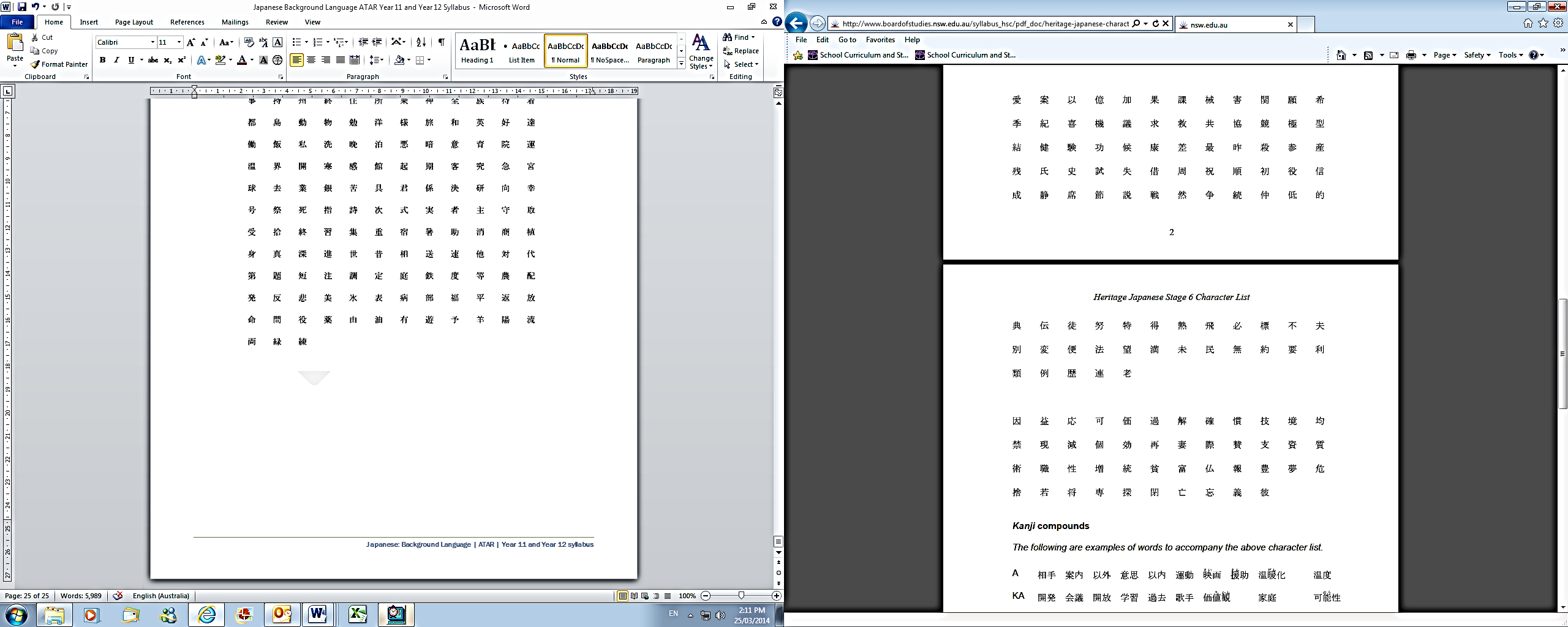 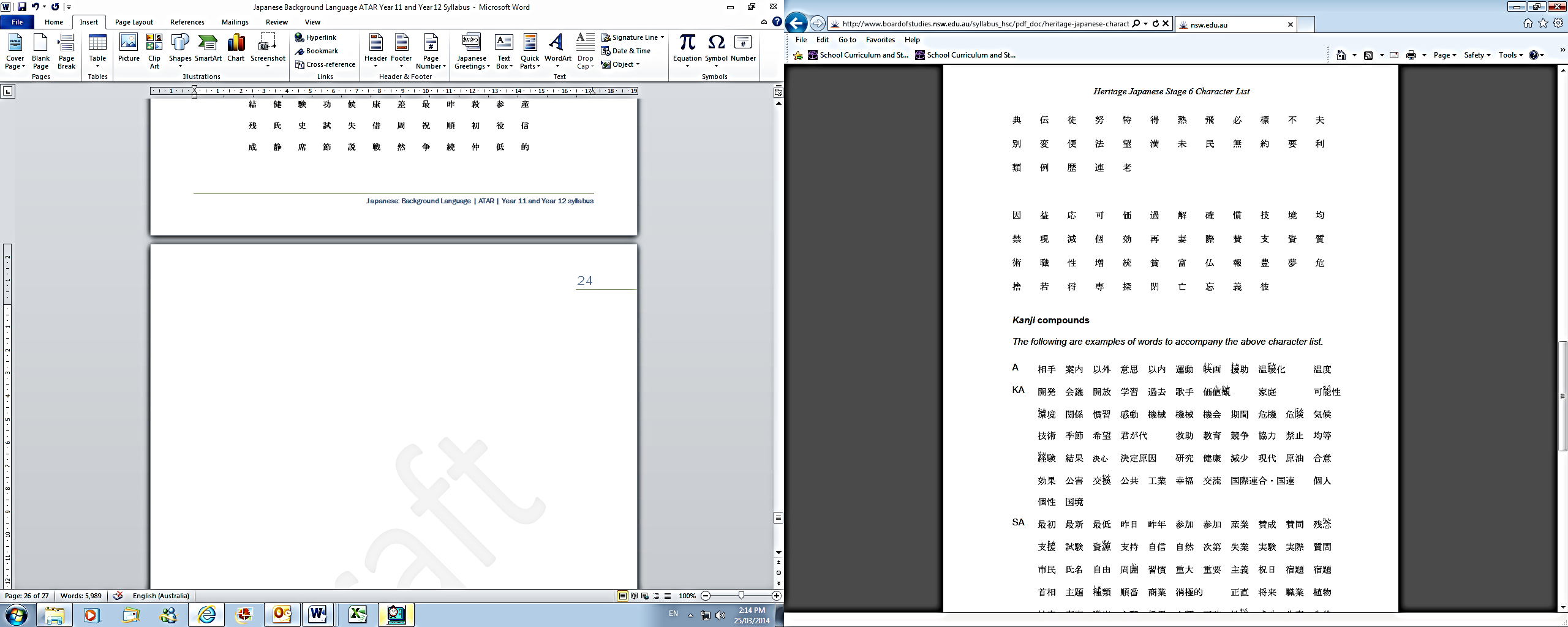 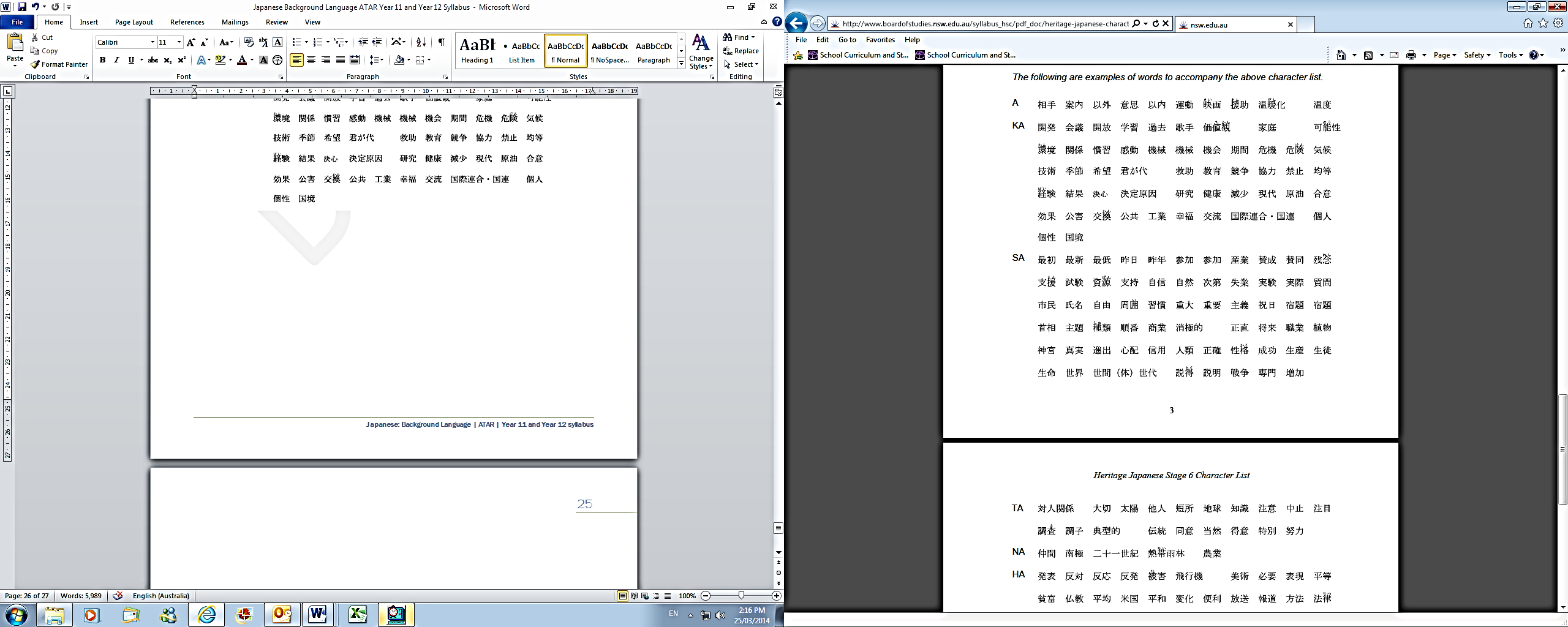 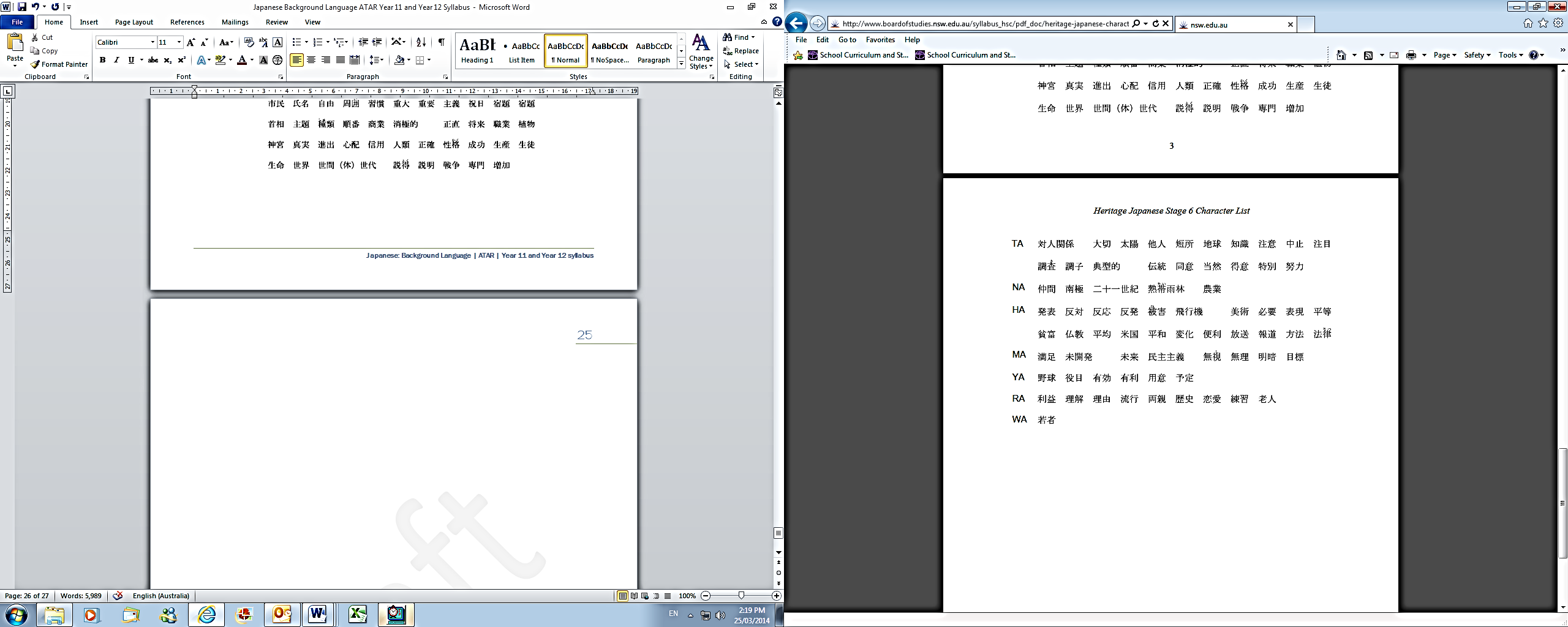 IssuesPerspectivesYoung people and their relationshipsStudents will consider their relationships with family, their connections with friends and the influence of international popular youth culture on young people.Personal: individual identityCommunity: connections with Japanese-speaking communities locally, regionally and worldwideInternational: connections with the world as a global citizenTraditions and values in a contemporary societyStudents will consider how the traditions and values of Japanese-speaking communities are maintained in multicultural environments and in a changing society.Personal: individual identityCommunity: connections with Japanese-speaking communities locally, regionally and worldwideInternational: connections with the world as a global citizenThe changing nature of workStudents will consider how advances in communication technologies and changes in expectations and aspirations affect future study and employment.Personal: individual identityCommunity: connections with Japanese-speaking communities locally, regionally and worldwideInternational: connections with the world as a global citizenThe individual as a global citizenStudents will consider a range of global issues, such as environmental concerns and the impact of global events on individuals and society.Personal: individual identityCommunity: connections with Japanese-speaking communities locally, regionally and worldwideInternational: connections with the world as a global citizenJapanese identity in the international contextStudents will consider the place of Japanese-speaking communities in the world, including migration experiences both locally and internationally.Personal: individual identityCommunity: connections with Japanese-speaking communities locally, regionally and worldwideInternational: connections with the world as a global citizenContextsTexts (suggested alignment to contexts)Texts (suggested alignment to contexts)Social and community settings: such as home, family, school, workplace, the Internetadvertisementannouncementapplicationblog postingcommentarydescriptioninterviewjournal entryletternarrative accountpersonal profileContemporary literature and the Artsessayfilm or TV program (excerpts)novel or play (extracts)poemreviewshort storysongMedia: such as television, newspapers, radio, the Internetarticlecommentarydiscussioninterviewrecountreportreviewspeech/talk (scripted)Type of assessmentWeightingOral communicationInteraction with others to exchange information and express opinions and ideas in spoken Japanese.This can involve participating in an interview, a conversation and/or a discussion.Typically these tasks are administered under test conditions.15%Responding to texts: spokenInterpretation, analysis and evaluation of a range of spoken and/or audiovisual texts that are in Japanese and that relate to the issues, perspectives and contexts listed in the syllabus. Responses may be in Japanese or English depending on the requirements of the task.Typically these tasks are administered under test conditions.20%Responding to texts: writtenInterpretation, analysis and evaluation of a range of print texts that are in Japanese and that relate to the issues, perspectives and contexts listed in the syllabus. Responses may be in Japanese or English depending on the requirements of the task.Typically these tasks are administered under test conditions.20%Creating texts in JapaneseProduction of evaluative, persuasive or reflective written texts in Japanese, relating to the issues, perspectives and contexts of the course and for a specified audience, purpose and context.Typically these tasks are administered under test conditions.15%Practical (oral) examinationTypically conducted at the end of each semester, the examination should reflect the examination design brief for this syllabus.10%Written examinationTypically conducted at the end of each semester and/or unit and reflecting the examination design brief for this syllabus.20%Type of assessmentWeightingTo SCSAWeighting for combined markOral communicationInteraction with others to exchange information, ideas, opinions and/or experiences in spoken Japanese.This can involve participating in an interview, a conversation and/or a discussion.Typically these tasks are administered under test conditions.50%100%25%Practical (oral) examinationTypically conducted at the end of each semester and/or unit and reflecting the examination design brief for this syllabus.50%100%25%Type of assessmentWeightingTo SCSAWeighting for combined markResponding to texts: spokenInterpretation, analysis and evaluation of a range of spoken and/or audiovisual texts that are in Japanese and that relate to the issues, perspectives and contexts listed in the syllabus. Responses may be in Japanese or English depending on the requirements of the task.Typically these tasks are administered under test conditions.15%100%75%Responding to texts: writtenComprehension and interpretation of, and response to, a range of Japanese print texts, such as emails, blog postings, films/television programs (excerpts), letters, reviews and/or articles.Typically these tasks are administered under test conditions.15%100%75%Creating texts in JapaneseProduction of evaluative or persuasive or reflective written texts in Japanese, relating to the issues, perspectives and contexts of the course and for a specified audience, purpose and context.Typically these tasks are administered under test conditions.20%100%75%Written examinationTypically conducted at the end of each semester and/or unit and reflecting the examination design brief for this syllabus.50%100%75%GradeInterpretationAExcellent achievementBHigh achievementCSatisfactory achievementDLimited achievementEVery low achievementSectionSupporting informationDiscussion of personal investigation100% of the practical examinationApproximate duration: 10 minutesThe candidate discusses, in Japanese, with the marker the focus of the personal investigation, including reflections on his/her findings and referring to the source texts used. The candidate can also refer to personal experiences related to the topic.SectionSupporting informationSection OneResponding to texts65% of the written examinationApproximately eight texts (of which approximately three will be audio and/or audiovisual)Approximately six questionsSuggested working time: 1 hour and 45 minutesTexts relate to the issues, perspectives and contexts listed in the syllabus and include a range of text types.Audio and/or audiovisual texts: The texts will vary in length, ranging from approximately 1 to 2 minutes. The total time for one reading/playing of all texts will be approximately 5 minutes. Each text will be read/played twice. There will be a pause between the first and second reading/playing and a longer pause after the second reading/playing to allow the candidate time to answer the question.Print texts: The total length of the print texts in Japanese will be 1200–1400 ji.Questions are written in Japanese and English. Each question involves either one or two stimulus texts and may integrate the skills of listening, reading and writing. Questions require the candidate to demonstrate an understanding of the texts by interpreting, summarising, extracting and synthesising information and reflecting on language and culture in use.One or two questions will require a response in English. The length of the responses will depend on the nature of the stimulus text and the requirements of the task and will be 50–150 words in English or 100–300 ji for Japanese.Section TwoCreating texts in Japanese35% of the written examinationOne question from a choice of twoSuggested working time: 45 minutesQuestions are in Japanese and English, relate to the issues, perspectives and contexts of the course, and specify the audience, purpose and context for the response.The candidate is expected to write an evaluative, persuasive or reflective text in Japanese in approximately 500 ji.AWritten production and oral productionManipulates Japanese effectively to communicate a range of ideas and opinions relevant to context, purpose and audience.Formulates logical arguments and justifies points of view consistently. Shows highly effective use of textual references.Reflects on and applies knowledge and understanding of the relationships between language, culture and identity in a bilingual context.Uses Japanese with a high degree of accuracy and uses vocabulary and language conventions effectively.Influence of accent/dialect may be evident in pronunciation, choice of vocabulary or sentence structure; however, meaning is conveyed fluently.Organises information coherently and expresses ideas effectively.AComprehensionCompetently summarises and synthesises key points and details in texts and provides detailed analysis with insight and interpretation.BWritten production and oral productionUses Japanese effectively to communicate a range of ideas and opinions relevant to context, purpose and audience.Formulates logical arguments and justifies points of view. Shows effective use of textual references.Applies some knowledge and understanding of the relationships between language, culture and identity in a bilingual context.Uses vocabulary and a range of language conventions mostly accurately and effectively.Influence of accent/dialect may be evident; however, meaning is conveyed effectively.Organises information logically and develops ideas clearly.BComprehensionAbly extracts and synthesises most relevant key points and details in texts, with some analysis and interpretation.CWritten production and oral productionUses Japanese mostly effectively to communicate ideas and opinions relevant to context, purpose and audience.Shows some ability to express and support a point of view.Applies some knowledge of the relationships between language, culture and identity in a bilingual context.Uses vocabulary and language conventions mostly accurately.Some influence of accent/dialect may be evident; however, meaning is conveyed effectively.Shows some organisation and sequencing of ideas and information.CComprehensionExtracts and summarises some relevant information from texts, with limited analysis and interpretation.DWritten production and oral productionCommunicates simple, personal ideas and basic information in Japanese.Displays some ability to express a point of view using predominantly well-rehearsed, simple vocabulary and language conventions.Shows some awareness of the relationships between language, culture and identity in a bilingual context.Uses familiar vocabulary, simple sentence structures and learned expressions mostly accurately.Influence of accent/dialect may be evident and may affect fluency and ability to convey meaning clearly and effectively.DComprehensionExtracts and summarises some relevant information from texts, with limited analysis.EDoes not meet the requirements of a D grade.AWritten production and oral productionManipulates Japanese authentically and effectively to communicate a range of ideas and opinions relevant to context, purpose and audience.Formulates well-structured, logical arguments and substantiates points of view.Shows highly effective use of textual references.Reflects critically on and applies knowledge and understanding of the relationships between language, culture and identity in a bilingual context.Uses Japanese with a high degree of accuracy, clarity and flexibility, and uses vocabulary and language conventions effectively.Influence of accent/dialect may be evident in pronunciation, choice of vocabulary or sentence structure; however, meaning is conveyed successfully and fluently.Structures and sequences ideas and information effectively and coherently.AComprehensionCompetently summarises all key points, synthesises information and nuances in texts and provides detailed and insightful analysis.BWritten production and oral productionManipulates Japanese effectively to communicate a range of ideas and opinions relevant to context, purpose and audience.Formulates well-structured, logical arguments and justifies points of view.Shows effective use of textual references.Reflects on and applies knowledge and understanding of the relationships between language, culture and identity in a bilingual context.Uses Japanese with a high degree of accuracy and uses vocabulary and language conventions effectively.Influence of accent/dialect may be evident; however, meaning is conveyed effectively and fluently.Organises and expresses ideas and information clearly and logically.BComprehensionSummarises and synthesises key points, details and nuances in texts and provides detailed analysis with some insight and interpretation.CWritten production and oral productionUses Japanese mostly effectively to communicate ideas and opinions relevant to context, purpose and audience.Provides supporting information and makes textual references to justify a point of view.Applies some knowledge and understanding of the relationships between language, culture and identity in a bilingual context.Uses vocabulary and language conventions mostly accurately.Some influence of accent/dialect may be evident; however, meaning is conveyed accurately.Shows some organisation and sequencing of ideas and information.CComprehensionExtracts and synthesises in detail most relevant information in texts, providing some analysis and interpretation.DWritten production and oral productionCommunicates simple, personal ideas and opinions in Japanese.Demonstrates some ability to express and support a point of view relying on simple vocabulary and language conventions.Shows some awareness of the relationships between language, culture and identity in a bilingual context.Uses familiar vocabulary, simple sentence structures and learned expressions mostly accurately.Influence of accent or dialect may be evident and affect meaning, clarity or flow.Provides some evidence of the ability to link ideas.DComprehensionExtracts and summarises some relevant information from texts, with limited analysis and interpretation.EDoes not meet the requirements of a D grade.VerbsAdjectivesThe verb 'to be'Plain formsPlain formsPlain forms～る：食べる～う：書く～い：赤いな：しずかな所～だ：本だ～た：食べた　　　書いた～かった：赤かった～だった：本だった～ない：食べない　　　　書かない～くない：赤くない～では（じゃ）ない：本では（じゃ）ない～なかった：食べなかった書かなかった～くなかった：赤くなかった～では（じゃ）なかった：本では（じゃ）なかった～よう：食べよう～おう：書こう～いだろう：赤いだろう～だろう：本だろうPolite formsPolite formsPolite forms～ます：食べます　　　　書きます～いです：赤いです～な：しずかな所です～です：本です～ました：食べました書きました～かったです：赤かったです～な：しずかでした～でした：本でした～ません：食べません書きません～くないです：赤くないです～くありません：赤くありません～では（じゃ）ありません：本では（じゃ）ありません～ませんでした：食べませんでした書きませんでした～くなかったです：赤くなかったです～くありませんでした：赤くありませんでした～では（じゃ）ありませんでした：本では（じゃ）ありませんでした～ましょう：食べましょう書きましょう～いでしょう：おもしろいでしょうしずかでしょう～でしょう：本でしょうKeigo (Honorific/Humble)Keigo (Honorific/Humble)Keigo (Honorific/Humble)HonorificHonorific formsお待ちになりますかHonorificHonorific formsもうすぐ先生が来られますHonorificLexicalisedしがってくださいHonorificLexicalisedもうすぐ先生がいらっしゃいますHumbleHumble formsここにございますここでお待ちしますHumbleHumble forms先生からおみやげをいただきましたHumbleLexicalised先生の家にうかがいますHumbleLexicalised私がりますFormFunction/UseElaborations～てlinking ideas町に行ってえいを見ますせが高くてがいいです～て＋ください requesting早く来てください～て＋いますexpressing what you are doingテレビを見ています～て＋みますexpressing what you try to do日本語で話してみます～て＋しまいますexpressing that you do something completely, or finish doing somethingおかしを食べてしまいましたをれてしまいました～て＋はいけませんforbiddingまだ帰ってはいけません～て＋もいいですgiving permissionもう帰ってもいいです～て＋もexpressing a condition (even if)たくさんねてもまだねむいです
高くても買います～て＋からexpressing when you do something (after)いつも勉強をしてからテレビを見ますFormFunction/UseElaborations～て＋くださいますexpressing that a superior does you a favour先生が教えてくださいました～て＋くれますexpressing that someone does you a favour先生が日本から本をってくれました～て＋あげますexpressing that you do a favour for someone買ってあげましょうか～て＋もらいますexpressing that you receive a favour from someone友だちに作ってもらいました～て＋いただきますexpressing that you receive a favour from a superior先生にかしていただきましたFormFunction/UseElaborations～た＋ほうがいいですoffering advice 勉強したほうがいいです～た＋ことがありますrelating your experience京都に行ったことがありますか～た＋後（で）expressing when you do something (after)食事をした後（で）テレビを見ました～たり～たりexpressing that you do various activities or that conditions alternate日曜日には家でテレビを見たり本を読んだりしますかったりかったりです～たらexpressing a conditionからなかったら聞いてくださいおいしくなかったら食べなくてもいいですFormFunction/UseElaborationsFF＋そうですreporting what someone else saidは日本へ帰るそうですピアノがだそうですFF＋つもりですexpressing what you intend to do来週行くつもりですFF＋時／　　間／前expressing when you do something (when, while, before)私が行った時. . .日本にいる間. . .出かける前. . .FF＋よりcomparingテレビを見るより本を読むほうがしいですFF＋かもしれませんindicating possibility田中さんも行くかもしれませんFF＋でしょうindicating probability雪になるでしょうFF＋はずdescribing an expectationはまんがが大好きだからこれをもう読んだはずですFF＋べきindicating an obligationリサイクルするべきですFF＋とquoting what someone saidは日曜日に来ると言いましたFF ＋と思いますexpressing what someone thinks午後はれると思いますFF＋ためindicating purpose大学に入るために一生けんめい勉強
しますFF＋ようにindicating purpose, result or requestingかぜをひかないようにを飲みました私に電話するように言ってくださいFF＋しlinking statements or reasons山田さんはやさしいし　もいいですFF＋NOUNdescribing using a clause田中さんが読んだ本 . . .きのう兄が見たえい . . .　FF＋の／んですexplaining, clarifyingおなかがいたいんですFF＋うち expressing when you do something (while)雨がふらないうちに帰りましょうFF＋のに linking ideas (even though)いのによく仕事ができますFF＋ならexpressing a condition (contextual)みんなが行くなら私も行きますFF＋らしい NOUN ＋らしい ADJECTIVE＋らしい expressing how something appearsだれかがここでキャンプをしていたらしいですあの店は安いらしいですFF＋みたい NOUN ＋みたい expressing how something appears雪になるみたいですねりんごみたいなくだものですFF＋ようです NOUN のようですexpressing how something appears今日は休みのようですFormFunction/UseElaborationsBASE＋そうですexpressing how something appears雨がふりそうですおいしそうですねBASE＋かた	expressing how to do somethingケーキの作り方を教えてくださいBASE＋にくいですsaying something is difficult to doローマ字は読みにくいですBASE＋やすいですsaying something is easy to doひらがなは読みやすいですBASE＋たいですexpressing what you want to doラジオを聞きたいですBASE ＋ たいと思っていますexpressing what you would like to do来年ヨーロッパに行きたいと思って
いますBASE＋にindicating purposeえいを見に行きますBASE＋ながらindicating actions done simultaneouslyラジオを聞きながら新聞を読みますBASE＋すぎますindicating that something is excessive食べすぎて、おなかがいたいですこのは高すぎますBASE＋はじめます indicating that you begin to do something本を読み始めましたFormFunction/UseElaborationsBASE ＋	なければ
	なりませんindicating necessity勉強しなければなりませんBASE ＋	なくても
	いいですindicating that you don't have to do something行かなくてもいいですBASE ＋	ないで
	くださいrequesting not to do something英語で話さないでくださいBASE ＋ないでlinking ideasテレビを見ないで勉強しなさいBASE ＋	ないほうが
	いいですoffering adviceお金を持って来ないほうがいいですFormFunction/UseElaborations（もし）～ばexpressing a condition早く行けば道はこんでいません安ければ買いますFormFunction/UseElaborationsBASE ＋えますindicating that you can do something漢字で書けますBASE ＋られます さしみが食べられますFormFunction/UseElaborations～おう／よう ＋と思いますexpressing an intention日本へ行こうと思いますFormFunction/UseElaborationsPassiveGeneralネズミがネコに食べられましたAdversativeVoluntary に雨にられましたのことが思い出されますCausativeGeneral母は子どもにを食べさせましたAsking permission行かせてくださいReceiving permission行かせてもらいましたPassive-CausativePassive–Causative子どもは母にを食べさせられましたFormFunction/UseElaborationsImperativeCommandProhibition早く行けそんなことするなFormFunction/UseElaborationsでは　ないbasic negativeそれは本ではありません～のではない　～わけではない　～(も/さえ)ない　ずしも～ない　～とはらないpartial negative私たちだけがやるのではありません私はしているわけではありませんそのには、いすさえありませんでしたずしもではありませんするとはかぎりません～なく(は/も)ない～ないこと(は/も)ない～ないわけ(は/も)いかない～ないわけで(は/も)ないdouble negative(hesitant positive with reservation)からなくもないですそのえがからないことはないですが、できませんそのミーティングに出ないわけにはいきませんできないわけではないが、時間がかかります～までもない～わけがない～はずがない～わけに(は/も)いかないothersそれは言うまでもないですそんなことがあるわけがありませんがするはずがありません今日は行くわけにはいきませんParticleFunction/UseElaborationsはtopic marker私は高校生ですcontrast本はありませんがsubject父がそう言いましたsubject in subordinate clauseが来た時. . .expressing likes, abilitiesりんごが好きです日本語ができますか本が読めますのpossessive (of, 's)私の本ですpossessive pronounそれはあの人のですadjectival日本の車ですlocationalつくえの上にありますoptional alternative to が inadjectival clauses本田さんの書いた手紙を読みましたにplace of existence (in, at, on)ここに新聞がありますdestination (to, into, onto) 町に行きますindirect object先生にわたしてくださいpoint of time三時半に行きましょうpurposeえいを見に行きますへdirection (to)右へまがってくださいをdirect objectコーラを飲みますplace of motion(along, through)この道をまっすぐ行きますでplace of action学校でいましたby means ofおはしで食べますとlinking (and)本とざっしを買いましたやlinking (and etc.)本やざっしを買いましたかstating alternatives (or)土曜日か日曜日に行きましょうwith interrogativesだれか来ましたかもtoo, also私も行きますbothクリケットもも好きですneither ... norもねこもいませんwith interrogatives何も行きましたwith quantitative words少しもありませんwith interrogative + negativeだれも来ませんWordFunction/UseElaborationsElaborationsからsince, from (a point of time)三時から四時までです三時から四時までですsince, from (a place)イタリアから来ましたイタリアから来ましたまでuntil (a point of time)まで働きますまで働きますto, as far as (a place)駅まで歩きます駅まで歩きますごろapproximate point of time三時ごろ帰ります三時ごろ帰りますぐらい／くらいapproximateamount/time/length五百人ぐらいいます五百人ぐらいいますしかextent + negative (only)千円しかありません千円しかありませんだけextent (only)一人だけですよりcomparative (than)すしはそばより高いですいちばん／もsuperlative (the most)これが一番好きですも人口がいは東京ですほど(not as) ~ as~to the extent of私は田中くんほどはやく走れませんばかりextent (nothing but)あまいものばかり食べてはいけませんところjust about to do somethingbe in the middle of doing somethinghave just done something今出かけるところです今ご飯を食べているところです今がわったところですこそemphasising nounこれこそ本当のですさえadding emphasis (even)小学生さえしていますWordFunction/UseElaborationsElaborationsにしてにしてにかかわるindicating target/subjectにして・して・かかわる色々なさをしましたによってをじてのおかげでのせいでによるとにもとづいてをもとにindicating means/cause/baseみんなのによってまりました一年をじていいですテクノロジーのおかげでがになりましたぼくのミスのせいでにまけました新聞によると、中国でがありましたこのデータにもとづいて・をもとに　めましたにおいてにじてしだいでをわずにかかわらずなしに（なくして）なしでindicating situation/circumstances, contextにおいて、いじめは大きいですじょうきょうにじてめましょうじょうきょうで行くかどうかめます男女をわず、もうしこんでください　年にかかわらずしてください　先生のきょかなしに入ってはいけませんおこづかいなしで、一ヶ月くらすのはでしたConjunctionFunction/UseElaborationsElaborationsがlinking (but)ひらがなは知っていますが漢字は知りませんからcause (because, since)つかれたからもうねますのでcause, reason (so)雨がふったので行きませんでしたとconditional (when, if)雨がふるとすずしくなりますとquoting「わかりません」と言いましたのにlinking (even though)雨がふったのに行きましたNominaliserFunction/UseElaborationsElaborationsのnominalisation (the one)赤いのをください食べるのが好きですことnominalisation行くことができます行くことがあります行くことにします行くことになりますParticleFunction/UseElaborationsElaborationsね／ねえね／ねえconfirming seeking agreement  (isn't it?)いいお天気ですねよよassuringいいえいですよgently persuadingえいに行こうよかかquestion markerだれですかののsoft question markerどこへ行くの？ののsoft sentence endingは来ないのわわmild emphasis (feminine)きれいだわぞぞemphasis (male)この夏休みはぶぞささmild emphatic sentence ending勉強もするさともともstrong assuring (male)もちろんするともFormFunction/UseElaborationsElaborationssuffix changing nouns to adjectivesなを大にしたいですsuffixさchanging adjectives to nounsこのおもしろさは外国人にはかりにくいですsuffix changing nouns to verbsmaking compound nounsこれはもうしました。がみましたsuffixがるchanging adjectives to verbs for the third person子どもはおもちゃをほしがりましたprefix　　　　changing words to the negative　、、、